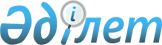 Об образовании избирательных участков
					
			Утративший силу
			
			
		
					Решение акима Шуского района Жамбылской области от 6 марта 2014 года № 1. Зарегистрировано Департаментом юстиции Жамбылской области 14 апреля 2014 года № 2158. Утратило силу решением акима Шуского района Жамбылской области от 15 декабря 2015 года № 6      Сноска. Утратило силу решением акима Шуского района Жамбылской области от 15.12.2015 № 6

      Примечание РЦПИ.

      В тексте документа сохранена пунктуация и орфография оригинала.

      В соответствии со статьей 23 Конституционного Закона Республики Казахстан от 28 сентября 1995 года "О выборах в Республике Казахстан" и статьей 33 Закона Республики Казахстан от 23 января 2001 года "О местном государственном управлении и самоуправлении в Республике Казахстан" аким района РЕШИЛ:

      1. Образовать избирательные участки на территории Шуского района по согласованию с Жамбылской областной территориальной избирательной комиссией согласно приложению.

      2. Контроль за исполнением настоящего решения возложить на руководителя аппарата акима района Сулейменова Миржана Шакмановича.

      3. Настоящее решение вступает в силу со дня государственной регистрации в органах юстиции и вводится в действие по истечении десяти календарных дней после дня его первого официального опубликования.



      "СОГЛАСОВАНО"
Председатель Жамбылской областной
территориальной избирательной комиссии
А. Абдуалы
"6" марта 2014 год

 Избирательные участки и их границы Шуского района      Избирательный участок № 418

      Границы: улица К.Рыскулбекова (№ 1-31), улица Амангелды (№ 1-68), нечетная сторона улицы Жамбыла (не четная сторона № 1-23), улица Шакирова (№ 1-451), тупик Базылова (№ 1-14), улица Гагарина (№ 1-96), улица Балуан Шолак (№ 1-158), улица Жидебай (№ 1-91), улица Сарсен би (№ 1-28), улица Базыла (№ 1-8), участок Ан шаруашылыгы (№ 1-23), улица Ажибай (№ 1-51) села Толе би Толебийского сельского округа

      Избирательный участок № 419

      Границы: улица Толе би (№ 1-204), улица Дорекенова (№ 1-22), улица Мырза би (№ 1-12), улица Сейфуллина (№ 1-47), улица Батырбеков (№ 1-10), улица Курамыс (№ 1-14), улица А.Молдагуловой (№ 1-10), улица Мурат Сыздык (№ 1-13), улица Набережная (№ 1-7), улица Мира (№ 1-86), улица Пивзаводская (№ 1-14), улица Ы.Алтынсарина (№ 1-21), улица Айманбетова (№ 1-14), улица Жаксыбай (№ 1-82), улица Кылышбай (№ 1-62), улица Конаева (№ 1-80), улица Жамбыла (нечетная сторона № 25-47), переулок Жамбыла (№ 1-7), улица Базылова (№ 9-18), тупик Толе би № 1-15, улица Суйымбек (№ 1-16), улица Асатова (№ 1-30), улица 30 лет Победы (№ 1-28), улица З.Досжанова (№ 1-12), Массив самал 1, улица Жаугаш батыра (№ 1-23), массив Самал 2 улица Касенеева (№ 1-21), многоквартирный дом № 10 села Толе би Толебийского сельского округа

      Избирательный участок № 420

      Границы: улица Толе би (№ 205-294), улица Жаксыбай (№ 88-154), улица Байдахметова (№ 1-57), улица Конаева (№ 81-174), улица М.Маметовой (№ 1-54), улица Егемберды (№ 1-59), тупик Райымкулова (нечетная сторона № 1-19), улица Жамбыла (№ 26-38 четная сторона), улица Абай (№ 23-58), многоэтажные дома улица Т.Рыскулова (№ 14-39), улица Аубакирова (№ 18-43), улица Панфилова (№ 2-32), Бокина (№ 1-28), улица Доненбаева (№ 1-27), переулок Доненбаева (№ 2-10), улица Берден (№ 2-10), улица Тилеукабыла (№ 1-12), улица Естемесова (№ 1-15), массив Самал (№ 19-23), молочная ферма участка Токташ села Толе би Толебийского сельского округа.

      Избирательный участок № 421

      Границы: улица Б.Момышулы (№ 1-105), улица К.Рыскулбекова (№ 33-86), улица Б.Шолака (№ 159-271), улица Досымбаева (№ 49-60), улица Шакирова (№ 153-294), переулок Клубный (№ 1-14), улица Гагарина (№ 97-183), улица Абай (№ 1-8), улица Т.Рыскулова (№ 1, 3, 5, 7, 9, 11, 2, 4, 6), Аубакирова (№ 1-16), улица Жамбыла четная сторона (№ 2-24), улица Медетбекова (№ 1-20) села Толе би Толебийского сельского округа.

      Избирательный участок № 422

      Границы: улица Толе би (№ 296-349), улица Жаксыбай (№ 140-171), улица Кылышбай (№ 156-259), улица Байдахметовой (№ 46-75), улица Конаева (№ 176-263), улица М.Маметовой (№ 56-62, № 41-49), улица Егемберды (№ 60-96, № 41-49), переулок Райымкулова (№ 2-16 четная сторона), улица Ашимбаева (№ 1-43), улица Бокина (№ 30-86, № 13-61), улица Панфилова (№ 34-122), улица Бактыбекова (№ 1-17), улица Мамбетаева (№ 1-35, № 2, 4, 6,) откорм база, ферма, 153, пикет СЖБ, переулок Акшабаева (№ 1, 3, 5, 7), переулок Бактыбекова (№ 1-17) села Толе би Толебийского сельского округа.

      Избирательный участок № 423

      Границы: улица Ататурка (№ 1-168-а), улица Конаева (№ 1- 208), улица Абылайхана (№ 1-253), улица Онласынова (№ 1-206), переулок Шокаева (№ 1, 2, 3, 5), улица Смайыла (№ 2-9), переулок Алтынсарина (№ 9, 11, 13, 16), переулок Достык (№ 7-20/2), переулок Аймауытова (№ 1-9), переулок Желтоксан (№ 1-3), переулок Жумабаева (№ 11-19), переулок Шу (№ 10-15) села Конаева Конаевского сельского округа.

      Избирательный участок № 424

      Границы: улица Байтурсынова (№ 1-159), улица Дулата (№ 1-81), улица Жамбыла (№ 1-39), улица Амангелды (№ 1-39), улица Смайыла (№ 18-65), улица М.Маметовой (№ 1-42), переулок Сыпатай (№ 1-11), переулок Есима (№ 1-6), переулок Казакстан (№ 2-16), переулок Шакарима (№ 1-13), переулок Дулатова (№ 1-35/3), переулок Алтынсарина (№ 2-19), переулок Достык (№ 1-6), переулок Жумабаева (№ 2- 5), переулок Шу (№ 1- 9), улица Болтирика (№ 1- 10) села Конаева Конаевского сельского округа

      Избирательный участок № 425

      Границы: село Берликустем Берликустемского сельского округа.

      Избирательный участок № 426

      Границы: село Жана жол Жанажолского сельского округа.

      Избирательный участок № 427

      Границы: село Ески шу Ескишуского сельского округа.

      Избирательный участок № 428

      Границы: село Тасоткельсу Ескишуского сельского округа.

      Избирательный участок № 429

      Границы: село Коккайнар Коккайнарского сельского округа.

      Избирательный участок № 430

      Границы: село Оразалы батыра Аксуйского сельского округа.

      Избирательный участок № 431

      Границы: село Аксу Аксуйского сельского округа.

      Избирательный участок № 432

      Границы: село Жайсан Алгинского сельского округа.

      Избирательный участок № 433

      Границы: село Тасоткель Тасоткельского сельского округа.

      Избирательный участок № 434

      Границы: село Алга Алгинского сельского округа.

      Избирательный участок № 435

      Границы: село Сауытбек Алгинского сельского округа.

      Избирательный участок № 436

      Границы: село Абай Ондириского сельского округа.

      Избирательный участок № 437

      Границы: село Жиенбет Корагатинского сельского округа.

      Избирательный участок № 438

      Границы: село Мойынкум Корагатинского сельского округа.

      Избирательный участок № 439

      Границы: село Актобе Актобинского сельского округа.

      Избирательный участок № 440

      Границы: село Байдыбек Дулатского сельского округа.

      Избирательный участок № 441

      Границы: село Болтирик Дулатского сельского округа.

      Избирательный участок № 442

      Границы: село Балуан Шолак Балуан Шолакского сельского округа.

      Избирательный участок № 443

      Границы: село Коктобе Жанакогамского сельского округа.

      Избирательный участок № 444

      Границы: село Далакайнар Далакайнарского сельского округа.

      Избирательный участок № 445

      Границы: станция Шокпар Шокпарского сельского округа.

      Избирательный участок № 446

      Границы: село Шокпар Шокпарского сельского округа.

      Избирательный участок № 447

      Границы: улицы Суйюнбая, Чапаева, Коммунистическое, Раздольная, Мира, Привольная, Паромная, Керейкула, Байбатырова, Бугровая, Турапбаева, Водопадная, Билалова, К.Азирбаева, Токтарова, Циолковская, Речная, Косы батыра, Кулатаева, З.Калгаева, Турксибская, Сыпатая, Бекбосынова, Стаханова Мусрепова, Карбышева, Қурмангазы, Арычная, М.Жалил, Паровозная, Ниетбайулы, Х.Хамиджанова, станция Косалкы, переулок Водопадная, переулок Горный города Шу.

      Избирательный участок № 448

      Границы: улица Бекбосынова № 6-63, улица Калгаева (№ 40-109), улица Сыпатай батыра (№ 111-132), улица Стаханова (№ 70-86), улица Арычная № 32-61, улица Локомотивная № 1-61, улица Перепелова № 1-96, улица Наурызбай батыра № 1-120, улица Сергей Лазо № 1-19,улица К.Орынбаева № 1-13, улица Трудовая № 1-13, улица Кузнечная № 1-16, улица Комсомольская № 1-20, улица Пушкина № 1-18, улица Набережная № 1-16, улица Кокрекбаева № 67-139, переулок Советской № 1-14, улица А.Волошенко № 1-30, переулок Пушкина, улица Наурызбая батыра от начало до конца, переулок Саханова-5 с начало до конца, города Шу.

      Избирательный участок № 449

      Границы: улица Космедемьянская № 1-46, переулок Глинка № 1-25, улица Баженова № 1-30, улица Морозова № 1-19, улица Свеклобазовская № 1-23, улица Дорожный проезд № 1-38, улица Калинина № 1-29, улица Пустынная № 1-58, улица Восточная № 1-19, улица Лесозащитная № 1-34, улица Кокрекбаева 1-66, улица Абдикеримова № 1-52, города Шу.

      Избирательный участок № 450

      Границы: улица Космедемьянская № 52-129, улица Кузнечная № 17-25, улица А.Волошенко, Абдикеримова до конца № 31-38 улица Новотрактовая № 1-70, улица Фрунзе № 1-80,улица Абай № 1-77,улица Терешкова № 1-71, улица Гастелло № 1-52, переулок Комсомольская № 1-39, улица Южная, переулок Южный № 1-86, улица Склярова № 1-17, улица Трудовая № 9-16, улица Абдикеримова № 114-136 четная сторона, города Шу.

      Избирательный участок № 451

      Границы: улица Автобазовская № 1- 21, улица Жангельдина № 1- 21, улица Баженова № 1-36, улица Голикова № 1-33, улица Шевцова № 1-49, улица Громова № 1-49, улица Нурпейсова № 1-46, переулок Нурпейсова № 1-8, улица Нахимова № 1-10, улица Лермонтова № 1-12, улица Тилеубекова № 1-12, улица Досымова № 1-21, улица Крупская № 1-7, улица Кашперская № 1-7, улица Островская № 1-8, улица Кривоносова № 1-23, улица Темирязева № 1-24, улица Заводская № 1-29, улица Муканова с начало до конца, улица Куйбышева с начало до конца, улица Пушкина с начало до конца, города Шу.

      Избирательный участок № 452

      Границы: улица Желтоксана № 1-29, улица Муратбаева № 1-145 нечетная сторона, № 2-106 четная сторона, улица Туйебекова № 3-20, переулок Желтоксан № 1-5, улица Шакирова, улица Огородная № 1-49, улица Почтовая № 1-19, переулок Почтовый № 1-5, улица Кабанбай батыра № 1-32, переулок Огородный № 1, 2, 3, улица Сатпаева № 1-145, города Шу.

      Избирательный участок № 453

      Границы: улица Тилебаева № 1-118, улица Победы № 1-128, улица Айтказы Рахманулы № 1- 90, улица Жамбыла № 15-35, улица Горького № 1-16, улица Рысбек батыра № 1-37, улица Шакирова № 5а, микрорайон Жайсан № 1, 1а, 5, 6, 7, 7а, переулок Айтказы Рахманулы № 1-9, улица Телемунара № 1, 2, 3, 4, улица Жайсан № 3а, 1а, 2б, 2а, 20, 1в, 19, 4, 13а, 34, улица Сейфуллина № 2а, 2в, 7а, 7б, города Шу.

      Избирательный участок № 454

      Границы: улица Конаева много этажные дома № 1-16, улица Макаренко много этажные дома № 4, 6, 8, 10, улица Шакирова № 2, улица Макаренко № 9а, переулок Макаренко № 1, 1б, 6, 7, 8, 12а,14, 26, 28, 30, города Шу.

      Избирательный участок № 455

      Границы: улица Амангельды № 1-73, улица Конаева № 17-21, улица Киргизбаева № 1-63, улица К. Игибайулы № 1-19, улица Панфилова № 1-13, улица М.Маметовой № 1-93, улица Шакирова № 1-10, города Шу.

      Избирательный участок № 456

      Границы: улица Туйебекова № 24-28а, улица Кононенко № 1-105, переулок Кононенко № 1, 3, 5, 7, 9, улица Кабанбай батыра № 24-145, 147, 153, 155, 157, 159, 161, 163, 165, 167, 169, 171, 173, 175, 177, 179, 181, 183, 185, улица Абдуганиева № 1-60, улица Муратбаева № 108-212 четная сторона и № 147-279 не четная сторона, улица Есалиева № 1-27, улица Сырымбетова, улица Рабочая № 5, 5а, 7, 10, 11, 12, переулок Рабочая № 1, 2, 3, 7, 9, 10, 12, 13, города Шу.

      Избирательный участок № 457

      Границы: улица Красноармейская № 2, 4, 6, 8, 10, 12, 14, 16, улица Сейтимбетова № 2, 4, 6, 8, 10, 12, 14, 16, 18, 20, 23, улица Сырымбетова № 1-7, переулок Интернат № 4, 5, 6, переулок Электро № 1-11, улица Сатпаева № 155, 157, 159, 161, 163, 165, 167, 169, 171, 173, 175, 177, 179, 181, 183, 185, 187, 189, 191, 193, 195, 197, 201, 203, улица Балуан Шолак № 2, 4, 6, 8, улица Маяковская № 1-10, улица Абылай хана № 1-14, улица Туйебекова № 28-85, переулок Туйебекова № 1-15, улица Торговая № 1-42, города Шу.

      Избирательный участок № 458

      Границы: улица Науалиева № 1-83, улица Сатпаева № 56, 58, 60, 74, 76, 78, 80, 82, 84, 86, 88, 90, 92, 94, 98, 100, 102, 104, 106, 108, 112, 114, 116, 118, 120, 122, 124, 126, 128, 130, 132, 134, 136, 138, 140, 142, 144, 146, 148, 150, 152, 156, 158, 160, 164, 233, 235, 237, 239, 241, 243, 247, 249, 251, 253, 255, 257, 259, 261, 263, 267, 269, 271, 273, 275, 279, 281, 287, 289, 291, 293, 295, 297, 299, 301, 303, 305, 307, 309, 311, 315, улица Матросова № 1, 2, 3, 4, 5, 6, 7, 8, улица Валиханова № 1, 2, 3, 4, 5, 6, 7, 8, 9, 10, улица Масленный завод № 4, 6, 8, 10, 12, 14, улица Бектенова № 1, 2, 3, 4, 6, тупик Бектенова № 1-9, улица Агыбай батыра № 1-71, переулок Бектенова № 1-40, улица Алтынсарина № 1-99, 1 переулок Алтынсарина № 1, 3, 5, 9, 11, 2 переулок Алтынсарина № 1, 2, 3, 3 переулок Алтынсарина № 1-8, 4 переулок Алтынсарина № 1-12, 5 переулок Алтынсарина № 1-4, улица Орынбаева № 1- 61, города Шу.

      Избирательный участок № 459

      Границы: улица Бектенова № 8, 10, 12, 14, 16, 18, 20, 24, улица Строительная № 1, 3, 5, 7, 9, 11, 13, 15, улица Ташкенбай № 1, 3, 5, 7, 9, 11, 13, улица Жансугурова № 1-22, улица А.Молдагуловой № 1-85, переулок Жансугурова № 1-5, улица Мадели кожа с начало до конца, переулок Ворошилова № 1, 3, 5, 7, 9, 11, 13, 15, 17, 19, 21, 23, 25, 27, 29, 31, 33, 35, 37, 39, 40, 41, 43, 45, улица Тельпенова № 1, 3, 5, 7, 9, 11, 13, 15, 17, 19, 21, улица Мостовая № 1, 3, 5, 7, 9, 11, 13, 15, 17, улица Мамырова № 1, 3, 5, 7, 9, 11, 13, 15, 17, 19, 21, 23, 25, 27, 29, улица Гагарина № 1- 10, улица Майлы Кожа № 1-49, улица Шевченко № 1-4, улица Сейфуллина с светофора до конца, улица Кирбаева № 1, 3, 5, 7, 9, 11, 13, 15, 17, 19, 21, 23, 25, 27, улица Текебаева № 1-16, улица Ибрайкула № 1, 3, 5, 7, 9, 11, 13, 15, 17, 19, 21, 23, 25, 27, 29, 31, 33, 35, 37, 39, 40, 41, улица Чкалова № 1, 3, 5, 7, 9, 11, 13, улица Баймухаметова № 1, 3, 5, 7, 9, 11, 13, 15, 17, 19, 21, 23, 25, 27, 29, 31, 33, 35, 37, 39, улица Щорса № 1-20, улица Исабайулы № 1- 22, улица С.Жумабекулы с начало до конца, улица Горгаз 1 с начало до конца, улица Горгаз 2 с начало до конца, улица Жанкулиева с начало до конца, города Шу.

      Избирательный участок № 460

      Границы: улица Степная № 1- 46, улица Выгонная № 1-26, улица Продольная № 1-48, улица Панфилова № 3, 5, 6, 7, 10, 11, 11а, 12, 12а, 13, 16, 18, 19, 20, 22, 24, 26, 28, 30, 32, переулок Панфилова № 2, 4, 14, 16, переулок Стадиона № 1, 1б, 2, 3, 4, 5, 6, 7, 8, 9, 10, 12, улица Фурманова № 1, 2, 4, 5, 6, 7, 9, 10, 14, 15, 16, 17, 18, 19, 20, 22, 24, 26, 27, 28, 29, 30, 33, 35, 37, 39, 41, 45, 47, улица Гайдара № 1, 2, 2а, 4, улица Театральная № 1, 2, 3, 4, 5, 7, тупик Орталык № 1, 3, 5, 7, 9, 11, 13, 15, 17, улица Сатпаева № 154, 156, 158, 160, 162, 164, 166, 168, 170, 172, 174, 176, 178, 180, 182, 184, 186, 321, 323, 325, 327, 329, 341, 343, 345, улица Байтиленова № 2, 4, 6, 8, 10, 12, 14, 16, 18, 20, 22, 24, 26, 28, 30, 32, 34, 36 1, 3, 5, 7, 9, 11, 13, 15, 17, улица Байжанова № 1, 3, 5, 7, 9, 11, 13, 15, 17, 19, 21, 23, 25, 27, 29, 31, 33, 2, 4, 6, 8, 10, 12, 14, 16, 18, 20, 22, улица Толегенова № 1-30, улица Карашева № 1, 3, 5, 7, 9, 11, 13, 15, 17, 19, 21, 23, 25, 27, 29, улица Аубакирова № 1, 2, 5, 6, 7, 9, 11, 13, 15, улица Б.Момышулы № 1-30, улица Бигельдинова № 1, 2, 7, 11, 13, 14, 18, 19, 21, 28, 33, 34, улица Садовая № 1, 3, 4, 7, 9, 10, 11, 13, улица М.Ауезова № 1, 3, 4, 5, 6, 9, 11, 13, 17, 19, 21, 23, улица Мельничная № 1, 3, 4, 5, 6, 7, 8, 13, 14, 15, 16, 17, 18, 22, 24, 26, улица Жанкулиева № 1, 2, 2а, 3, 4, 5, 6, 7, 8, 9, 13, 14, 15, 16, 17, 18, 19, 20, 21, 22, 23, 24, 25, 26, 27, 29, 30, 32, 34, 38, 40, 46, 48, 51, 52, улица Дружба № 1, 2, 3, 5, 7, 14, 15, улица Т.Рысбекова № 1, 3, 5, 7, 9, 11, 13, 15, 17, 19, 21, 23, улица А.Оспановой с начало до конца, переулок Известковая № 2, 4, 6, 8, 10, 12, 14, улица Сейфуллина № 1, 3, 5, 7, 9, 11, 13, 15, 17, 19, 21, 23, 24, улица Абдикеримова с начало до конца, улица 8 марта с начало до конца, города Шу.

      Избирательный участок № 461

      Границы: село Берлик Берликского сельского округа.


					© 2012. РГП на ПХВ «Институт законодательства и правовой информации Республики Казахстан» Министерства юстиции Республики Казахстан
				
      Аким Шуского района

Б. Нуркенов
Приложение к решению
акима Шуского района
от 06 марта 2014 года №1